Curriculum Vitae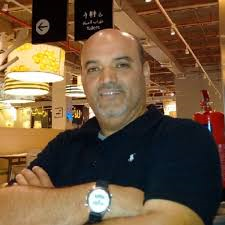 prof. Mohammad Abu ShayebFebruary 2021Personal ___________________________________________Academic Qualifications __________________________________________Specialty _________________________________________________________Career History ___________________________________________________Administrative Experience _________________________________________HONORS, SCHOLARSHIPS, AWARDS AND GRANTSProfessional memberships and Services Research Interest Publications Conferences And Proceedings Teaching__________________________________________________________Skills__________________________________________________________Place of BirthKuwaitDate of BirthOct, 07. 1970Marital StatusMarriedNationalityJordanianWork AddressDepartment of Physics, College of Science, Al-Hussein Bin Talal University, Ma′an, Jordan. Phone: +962-3-2179000 Ext.:6203, E-mail: shayebmk@ahu.edu.joAcademic Rank (date)Professor (2021)Permanent Address71111 Ma’an, Jordan. Cell Phone: + 962-797244712, E-mail: shayebmk@ahu.edu.jo1997 - 2003Ph.D.,  High energy physics, University of Rajasthan,, INDIA1993 - 1996M.Sc.,  Nuclear Physics, BSAuniversity, INDIA1989 - 1993B.Sc.,   Physics, Marathwada University, INDIAGeneral Specialization:                   physicsSpecialization:     High energy physics2020-stillProfessor Al-Hussein Bin Talal University, Ma’an, Jordan2011-2017  Associated professor Al-Majmaah University KSA2011Associated professor Al-Hussein Bin Talal University, Ma’an, Jordan2004     Asst Poff, Al-Hussein Bin Talal University, Ma’an, Jordan2003-2004Teaching, Granada College affiliated to, Balqa University, Jordan2020-stillProfessor Al-Hussein Bin Talal University, Ma’an, Jordan2011-2017  Associated professor Al-Majmaah University KSA2011Associated professor Al-Hussein Bin Talal University, Ma’an, Jordan2017Member of External Advisory Committee to support the decisions of the regulatory body in the field of radiological and nuclear.At (energy and minerals regulatory commission) 2012-2017Manager of graduate student projects (Al Majmaah University) KSA2014-2017Self-Study report maker for physics program at (Al-Majmaah university) KSA2012-2016Member of The National Commission for Academic Accreditation (NCAAA) & Assessment for the Physics Department (Al Majmaah University) KSA2012-2016Accreditation Committee member (ASIN) for the college of science(Al Majmaah University) KSA2012-2016Accreditation Coordinator (ASIN) for the Physics Department (Al Majmaah University) KSA2011-2017Associated professor (Al Majmaah University) KSA2011-2011, July Dean of science faculty (al-Hussein Bin Talal University)2010-2011Vice Dean of Science faculty Al-Hussein B T U, Ma’an, Jordan2008 sep-2009Dean of Science faculty (acting) Al-Hussein B T U, Ma’an2004, Apr- 2008, Sep  Vice Dean of Science faculty Al-Hussein B T U, Ma’an, Jordan2008, Apr  Head of Physics department, Al-Hussein B T U, JordanCommitteesCommittees2012 - 2013Student Representative for Social Psychology Program2010Social Psychology Program Graduate Admissions Committee 2009Graduate Student Social Psychology Committee, Treasurer N.AMembership(s)American Psychological Association (APA)Society for Personality and Social Psychology (SPSP)Psychologists for Social ResponsibilityRadiation physicsExperimental high energy physicsHeavy-ion InteractionsMohammad Abu Shayeb, Distribution of natural radioactivity in the Soil & Palm Date-Pits using (High Purity Germanium Radiation Detectors) and (LB-Alpha/Beta) Gas-Flow counter in Saudi Arabia, Nuclear Engineering and Technology 10.1016/j.net.2019.12.009 Xuening Pang, Lotfi Sellaoui, Dison Franco, Matias S. Netto, Jordana Georgian, Guilherme Luiz Dotto, Mohammad K. Abu Shayeb, Hafedh Belmabrouk, Adrian. Bonilla-Petriciolet, Zichao Li, Preparation and characterization of a novel mountain soursop seeds powder adsorbent and its application for the removal of crystal violet and methylene blue from aqueous solutions, Chemical Engineering Journal Vol 123617 (2019)M Abu Shayeb “ Distribution of natural radioactivity and radiological hazard using a Nal(TI) gamma-ray spectrometric system. Journal of building physics 1-10 (2016)Mohammad Abu Shayeb” Transfer factor for natural radioactivity into date Palme pits” Journal of Environmental radioactivity 167 (2017) 75-79Hanan H. Saleh & Mohammad Abu Shayeb” Natural radioactivity distribution of southern part of Jordan (Ma′an) Soil, Annals of Nuclear Energy (Impact Factor: 0.8). 01/2014; 65:184–189Mohammad Abu Shayeb  Photon multiplicity distributions at heavy-ion Au+Au, Pb+Au, Pb+Pb interactions. Journal of modern material Vol 2.2-6 (2016)Mohammad Abu Shayeb, Systematic of Photon production in Pb-Pb, Pb-Ni & Pb-Nb interaction. (4th International Conferences of Physics and Astrophysics On (QGP)(ICPAQGP-2001) Held at Jaipur.  25-30,11.2001).                                                     M. Kheare Abu Shayeb and A. Al-Badawi “Systematic studies of photon production in heavy-ion interaction”, Hadronic Journal Vol.29, 2006.Mohammad Abu Shayeb, Geometrical and dynamical fluctuations in Pb-Pb, Pb-Nb Interactions, world applied sciences journal 3(6):913-915, 2008-11-24M. Kheare “Particle distributions at large transverse momenta from Pb+Pb collisions at  158 GeV/nucleon beam energy”, Hadronic Journal Vol.1, (2009).Al-Badawi and M. Kheare Abu Shayeb (2010) “Charged Dirac particle crossing a gravitational electromagnetic sandwich wave” Canadian journal of physics, Mohammad Kheare Abu Shayeb (2010) “Rapidity density deviations in Pb+Nb and Ni collisions at 158 A GeV/nucleon beam energy” Lat. Am. J. Phys. Educ. Vol. 4, No. 2, May 2010Mohammad Abu Shayeb (2010)” Transverse momentum spectra of at midrapidity for central Pb+Pb collisions, Hadronic Journal Vol.32, 2010Books and book chaptersN.APatentsN.A.Courses Taught-undergraduateMost of physics courses Courses Taught-postgraduateNuclear physicsLanguagesArabic (native)English (excellent)Computer ProgramsHaving a very good experiences using computers and working with PAW analysis physics programs, and other software